Siechnice - ul. Ciepłownicza (obok ESV i przystanku autobusowego)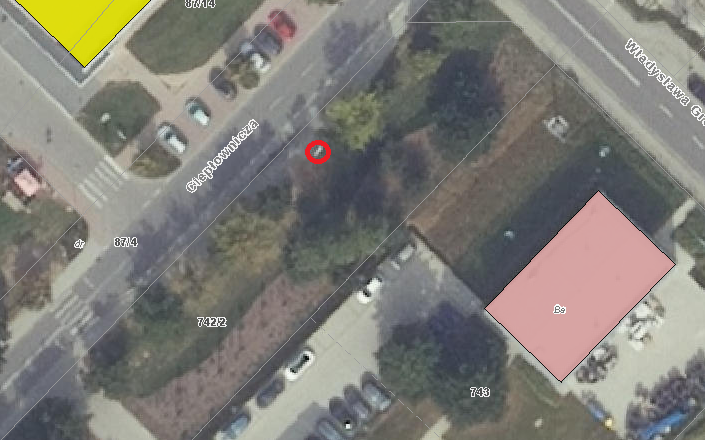 Siechnice - ul. Ciepłownicza (obok przystanku autobusowego)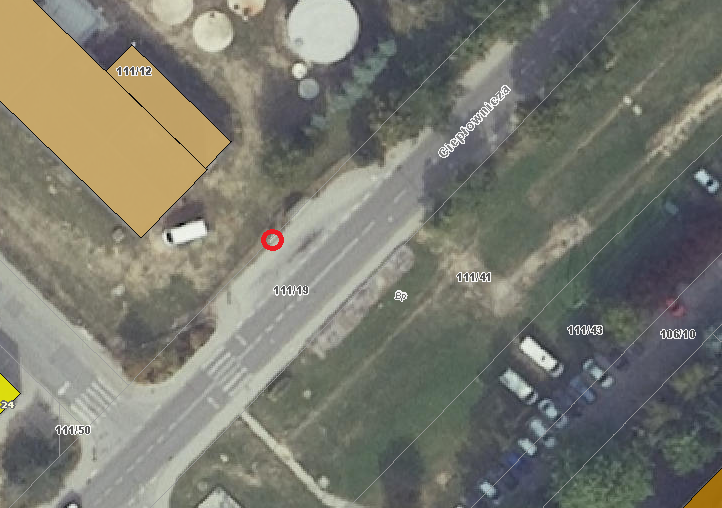 Siechnice – ul. Grabskiego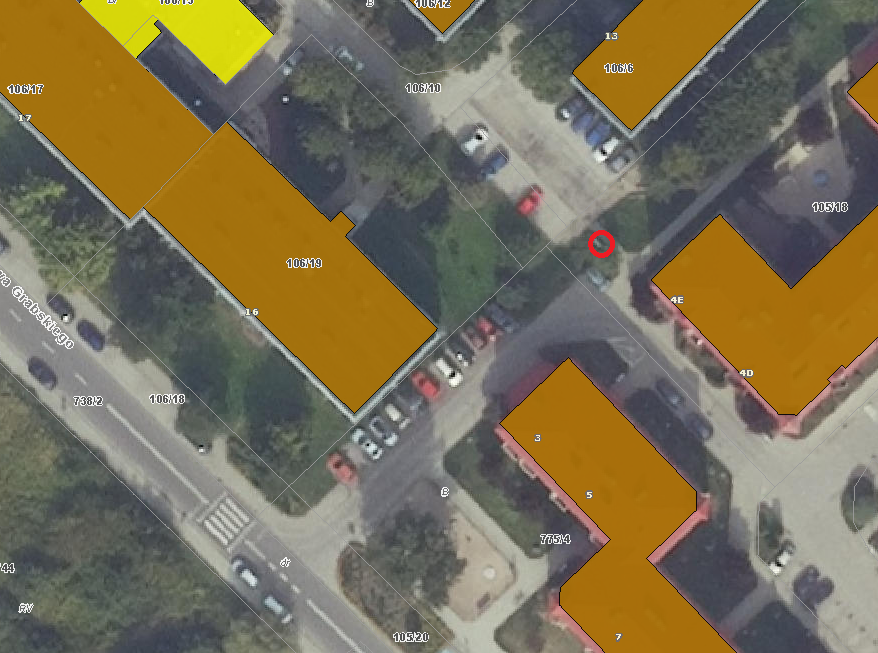 Siechnice – ul. Jarzębinowa (obok przedszkola)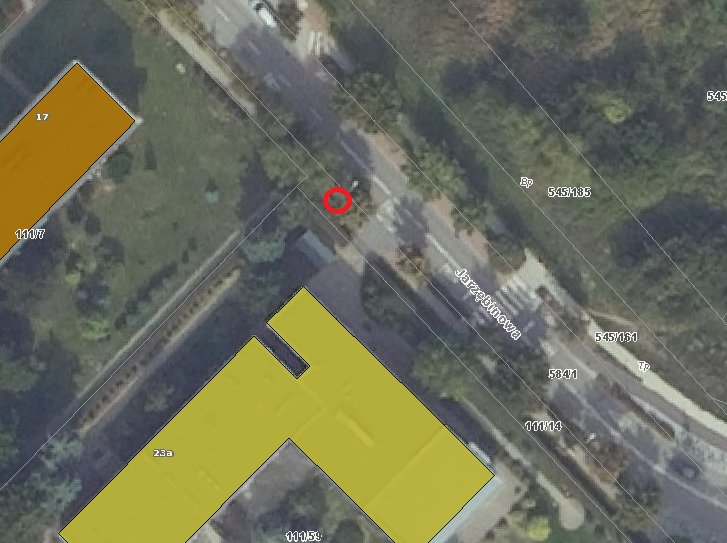 Siechnice  - ul. Jarzębinowa (obok stacji transformatorowej)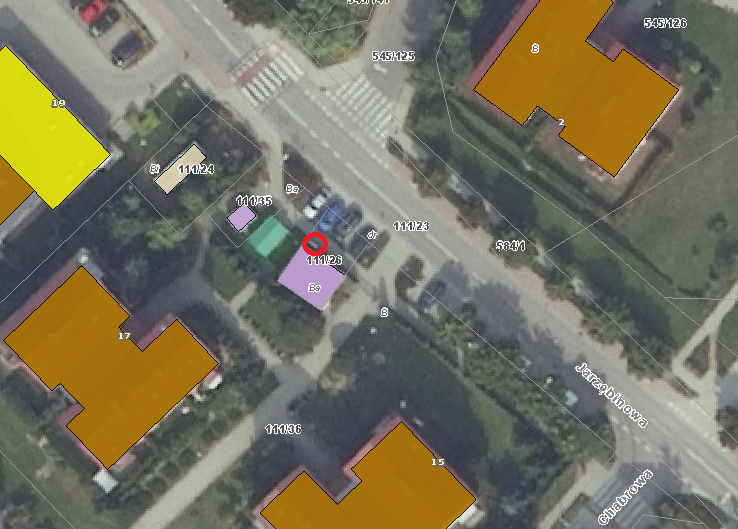 Siechnice - ul. Kościelna/ ul. Zacisze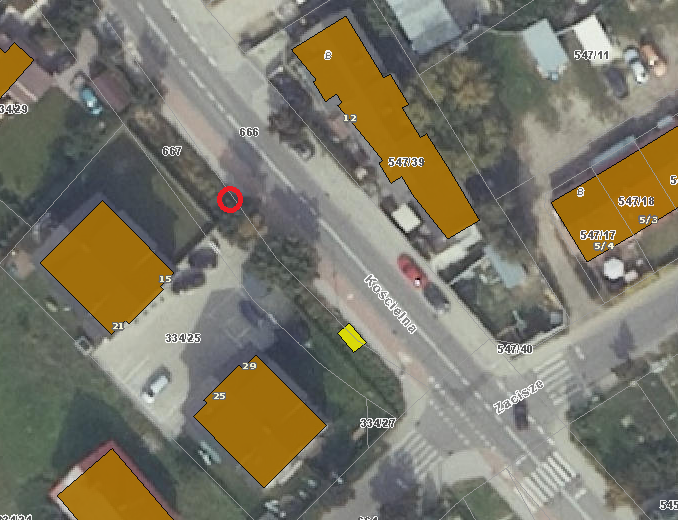 Siechnice - ul. Kościelna (obok kościoła)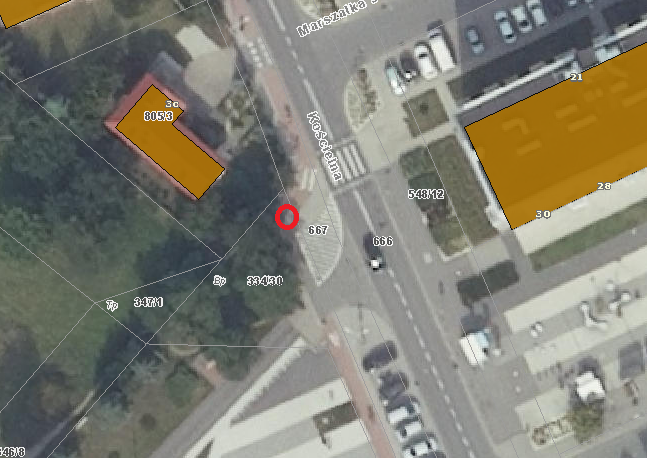 Siechnice - ul. Piastów Śląskich (obok przystanku autobusowego)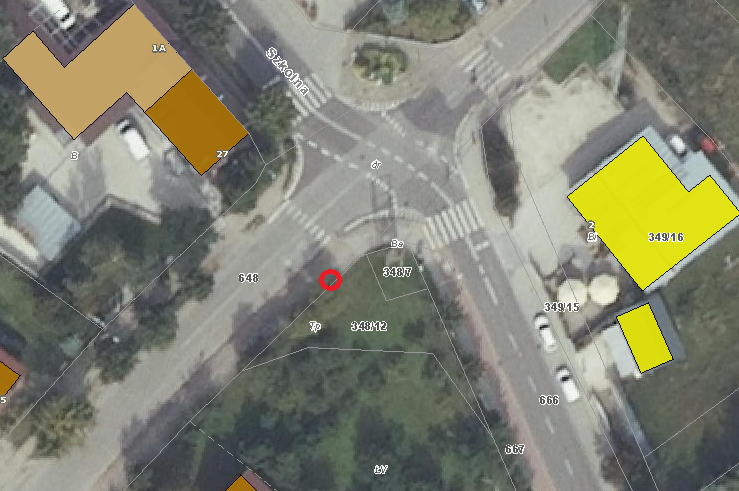 Siechnice - ul. Szkolna (obok SP1 i przystanku autobusowego)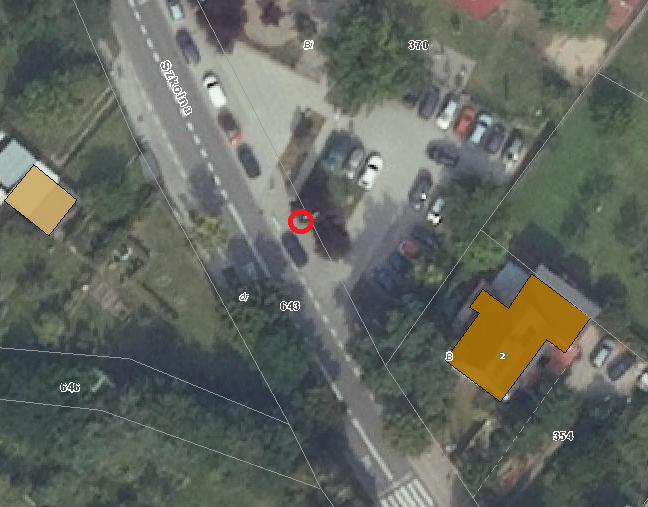 Siechnice - ul. Piastów Śląskich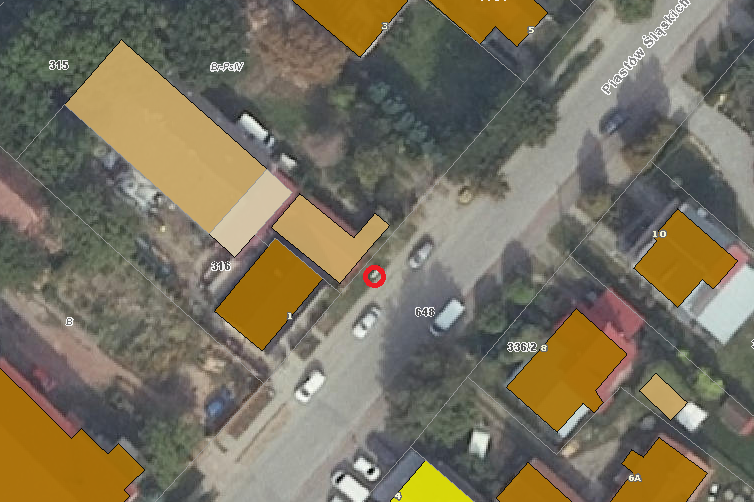 Siechnice - ul. Prawocińska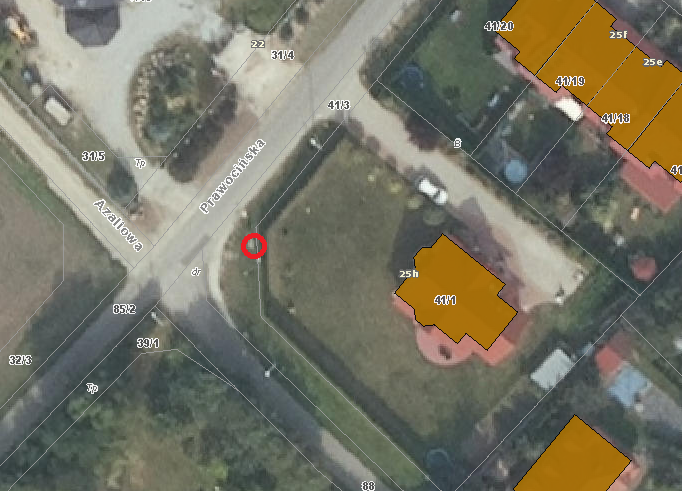 Bogusławice – ul. Główna (obok przystanku autobusowego)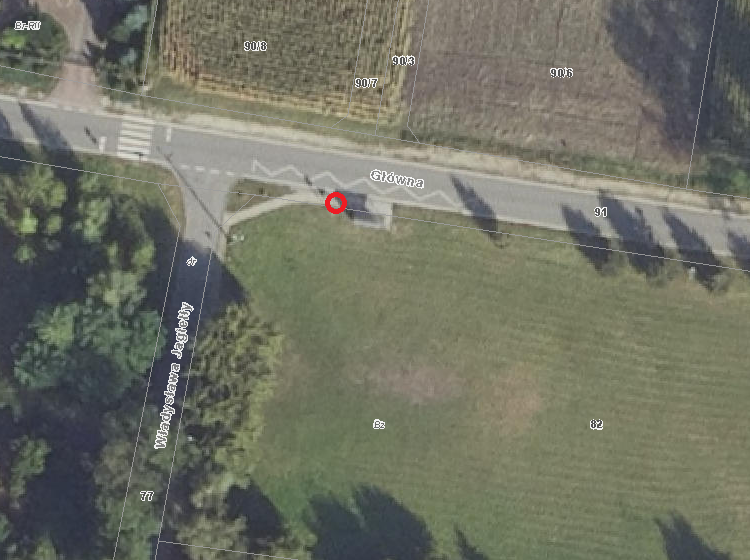 Zębice – ul. B. Prusa (na zakręcie)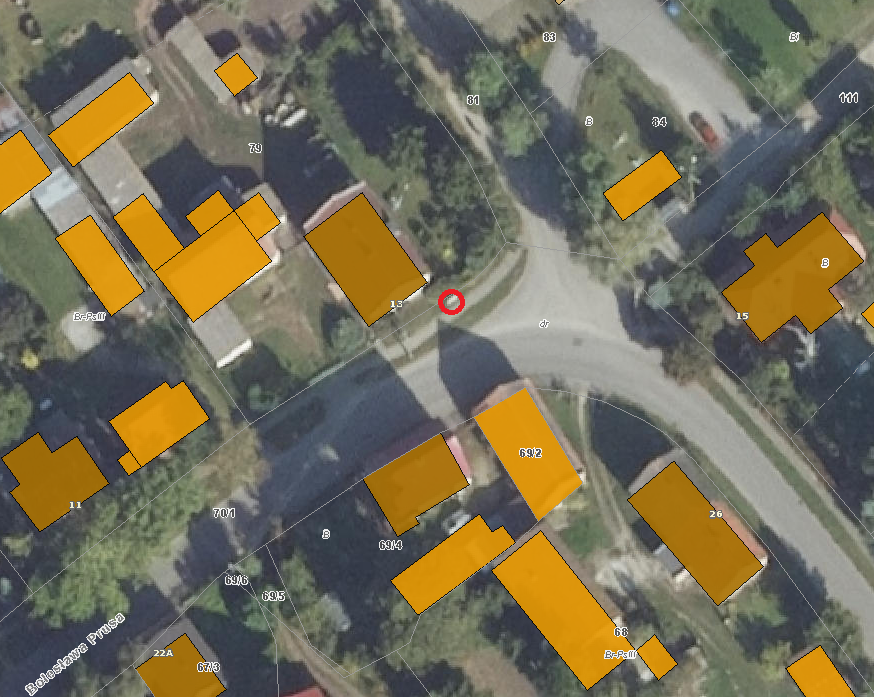 Kotowice – ul. Podwalna (przed bramą wjazdową do nowego budynku)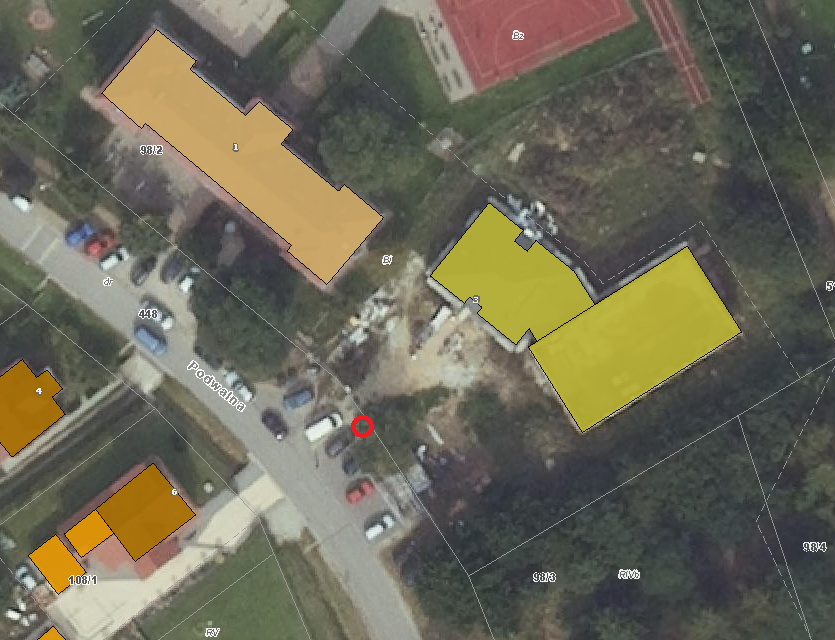 